Голос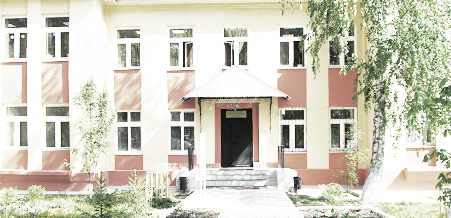 ДУБРАВЫПЕЧАТНОЕ СРЕДСТВО ИНФОРМАЦИИ АДМИНИСТРАЦИИ ГОРОДСКОГО ПОСЕЛЕНИЯ ПЕТРА ДУБРАВА муниципального района Волжский Самарской области   Вторник  06  сентября  2022 года                                                              № 30  (254)                           ЗАКЛЮЧЕНИЕо результатах публичных слушанийв городском поселении Петра Дубравамуниципального района Волжский Самарской областипо проекту решения о предоставлении разрешения на условно разрешенный вид использования земельного участка1. Дата оформления заключения о результатах публичных слушаний – 02.09.2022г. 2. Наименование проектов, рассмотренных на публичных слушаниях городского поселения Петра Дубрава муниципального района Волжский Самарской области (далее – проекты):- «О предоставлении разрешения на условно разрешенный вид использования земельного участка с кадастровым номером 63:17:0302012:989»;- «О предоставлении разрешения на условно разрешенный вид использования земельного участка с кадастровым номером 63:17:0302012:369»;- «О предоставлении разрешения на условно разрешенный вид использования земельного участка с кадастровым номером 63:17:0302012:799»;- «О предоставлении разрешения на условно разрешенный вид использования земельного участка с кадастровым номером 63:17:0302012:999».Основание проведения публичных слушаний - Постановление Администрации городского поселения Петра Дубрава от «08» августа 2022 года № 204 «О проведении публичных слушаний по проектам постановлений о предоставлении разрешения на условно разрешенный вид использования земельных участков», опубликованное в газете «Голос Дубравы» № 27 (251)                            от  «10» августа 2022 года. Дата проведения публичных слушаний – с 10 августа 2022 года по 03 сентября 2022 года.3. Реквизиты протокола публичных слушаний, на основании которого подготовлено заключение о результатах публичных слушаний – № б/н от 26.08.2022г.4. В публичных слушаниях приняли участие 3(три) человека.5. Предложения и замечания по проектам постановлений внес в протокол публичных слушаний Бибаев В.Ф.6. Обобщенные сведения, полученные при учете замечаний и предложений, выраженных участниками публичных слушаний и постоянно проживающими на территории, в пределах которой проводятся публичные слушания, и иными заинтересованными лицами по вопросам, вынесенным на публичные слушания:Глава городского поселения Петра Дубрава                                              муниципального района Волжский                                                                   Самарской области                                                                 В.А.КрашенинниковУФНС России по Самарской области информирует:Декларирование доходов, полученных в 2021 году.Налоговые органы Самарской области в настоящее время проводят камеральные налоговые проверки по НДФЛ в отношении физических лиц, получивших в 2021 году доход от продажи или получения в дар не от близких родственников недвижимости, и не задекларировавших такие доходы до 04 мая 2022 года. По результатам таких «бездекларационных» проверок налоговые органы на основании сведений о сделках продажи (дарения) имущества, полученных от регистрирующих органов самостоятельно рассчитают налог, подлежащий уплате в бюджет, и соответствующие штрафы за не предоставление декларации по форме 3-НДФЛ и не уплату налога в установленные сроки. Управление Федеральной налоговой службы по Самарской области рекомендует гражданам не дожидаться Акта налоговой проверки, а самостоятельно задекларировать полученные в 2021 году доходы. В таком случае у налогоплательщика имеется возможность уменьшить полученный доход на расходы, связанные с приобретением проданного имущества, а также на иные налоговые вычеты, предусмотренные налоговым законодательством. Расчет НДФЛ при отсутствии декларации и документов, подтверждающих фактические расходы налогоплательщика, производится налоговым органом с учётом установленного имущественного налогового вычета в размере 1 млн.руб. при продаже жилых объектов недвижимости и 250 тыс.руб. - иного имущества. УФНС России по Самарской области призывает сообщать о фактах невыдачи кассовых чековВ соответствии с действующим законодательством юридические лица и индивидуальные предприниматели при осуществлении расчетов за товар, работу (услугу) обязаны не только применить контрольно-кассовую техники, но и выдать кассовый чек покупателю.Расчет без оформления и выдачи (направления) кассового чека покупателю является нарушением действующего законодательства, за которое предусмотрена административная ответственность.Важно знать, что электронный чек выдается, только в том случае, если покупатель предоставил номер телефона или адрес электронной почты, и согласился получить чек в электронном виде. При этом клиент имеет право получить бумажный вариант чека непосредственно в момент расчета.У налоговых органов имеется аналитический инструмент, который позволяет осуществлять мониторинг применения ККТ и выявлять тех, кто не фиксирует каждый произведенный расчет. В отношении таких налогоплательщиков налоговыми органами будут проведены контрольные (надзорные) мероприятия с дальнейшим привлечением к административной ответственности.В соответствии с ч. 2 ст. 14.5 КоАП РФ неприменение контрольно-кассовой техники в установленных законодательством Российской Федерации о применении контрольно-кассовой техники случаях - влечет наложение административного штрафа на должностных лиц в размере от ¼ до ½ размера суммы расчета, осуществленного без применения контрольно-кассовой техники, но не менее 10тыс. руб.; на юридических лиц - от ¾ до одного размера суммы расчета, осуществленного без применения контрольно-кассовой техники, но не менее 30тыс. рублей. При этом, срок давности привлечения к административной ответственности за неприменение ККТ составляет 1 год.Правоотношение, связанное с нарушением законодательства о применении контрольно-кассовой техники, посягает на экономическую безопасность государства, которая в числе прочего, обеспечивается путем введения и соблюдения правил кассовой дисциплины, правил применения контрольно-кассовой техники. Неприменение ККТ создает угрозу общественным отношениям в сфере осуществления государственного контроля за денежным обращением, посягает на такие объекты публичных интересов, как устойчивость и стабильность денежной системы Российской Федерации.УФНС России по Самарской области призывает не оставлять без внимания ни один случай невыдачи кассового чека при совершении покупки. Современные технологии позволяют быстро и удобно с помощью мобильного устройства проверить корректность и подлинность выданного чека, а также направить в налоговый орган жалобу на обнаруженное нарушение через сервис «Обратиться в ФНС России» или через мобильное приложение «Проверка чеков».ПАМЯТКИ COVID-19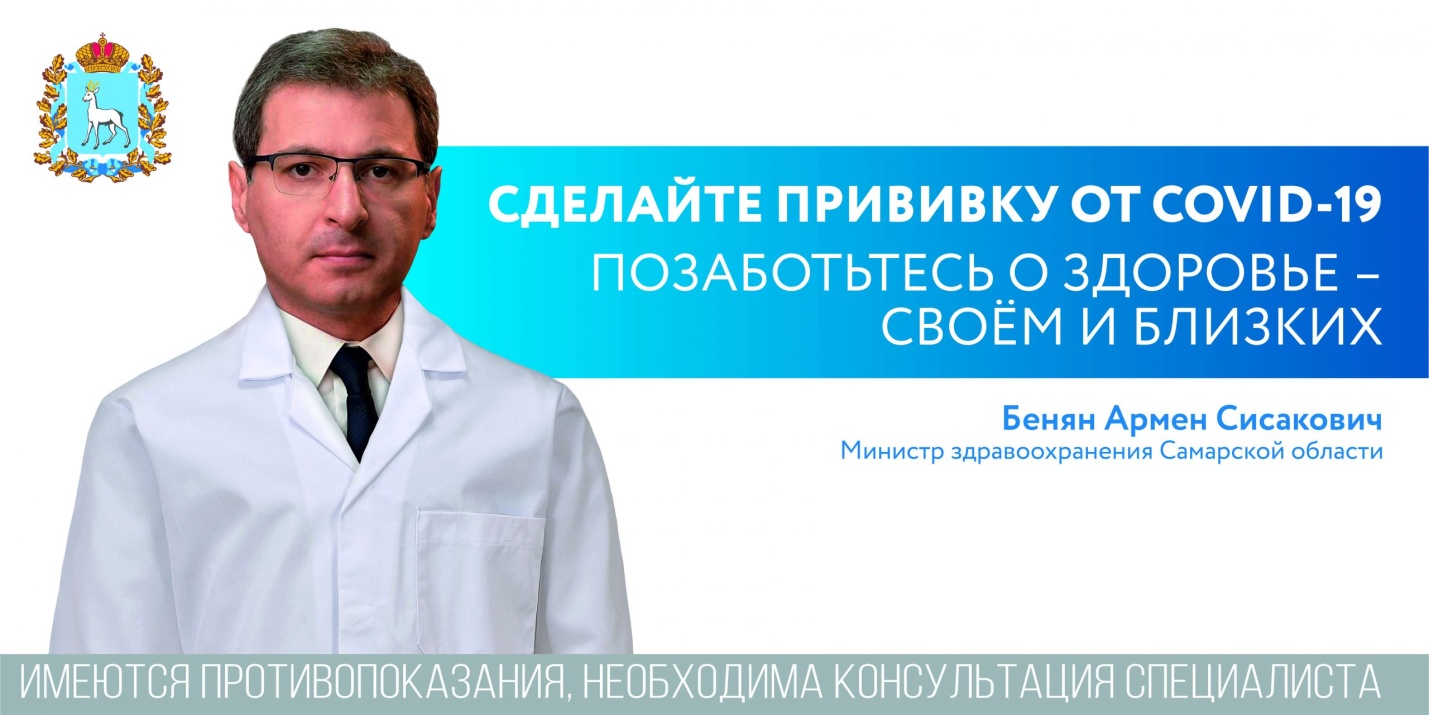 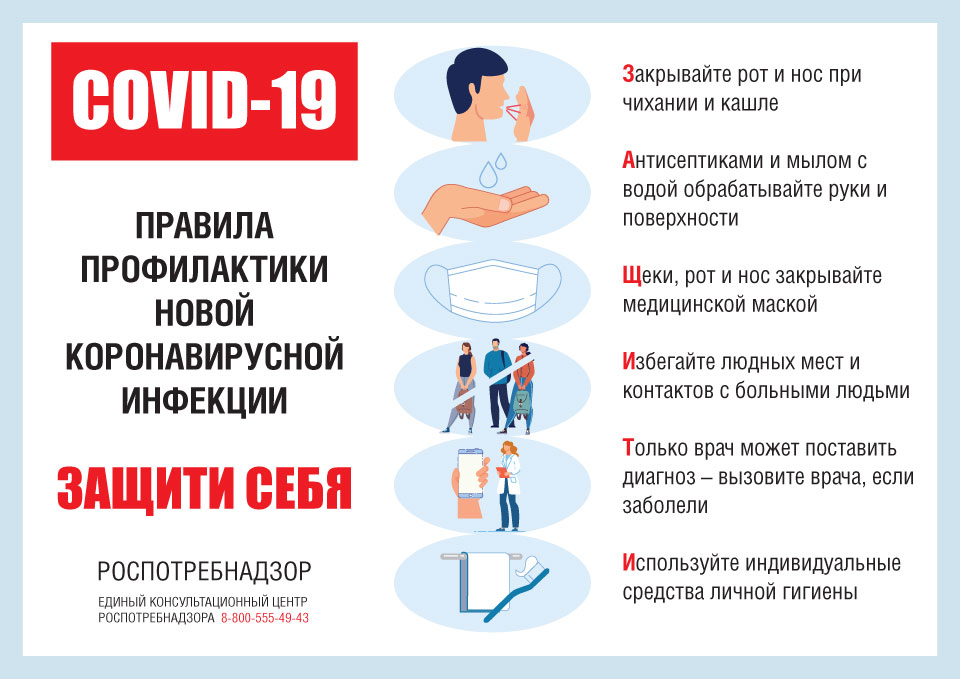 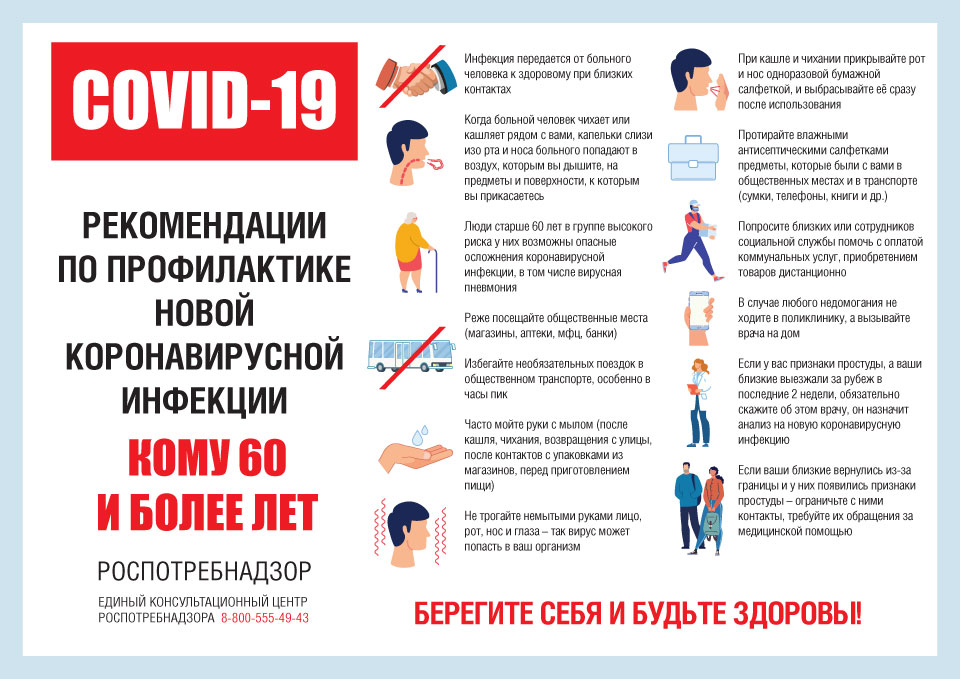 ПАМЯТКИ ГРИПП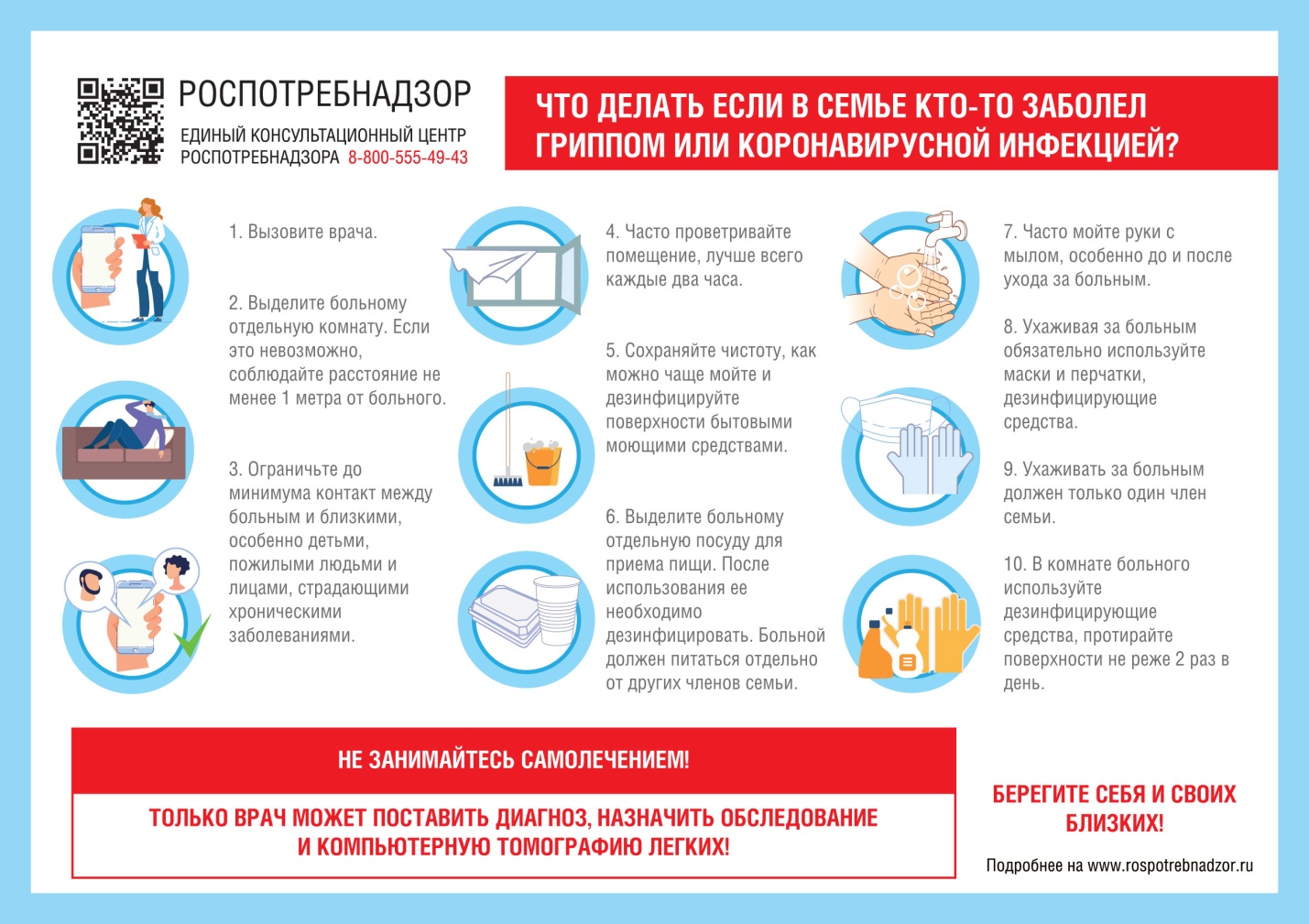 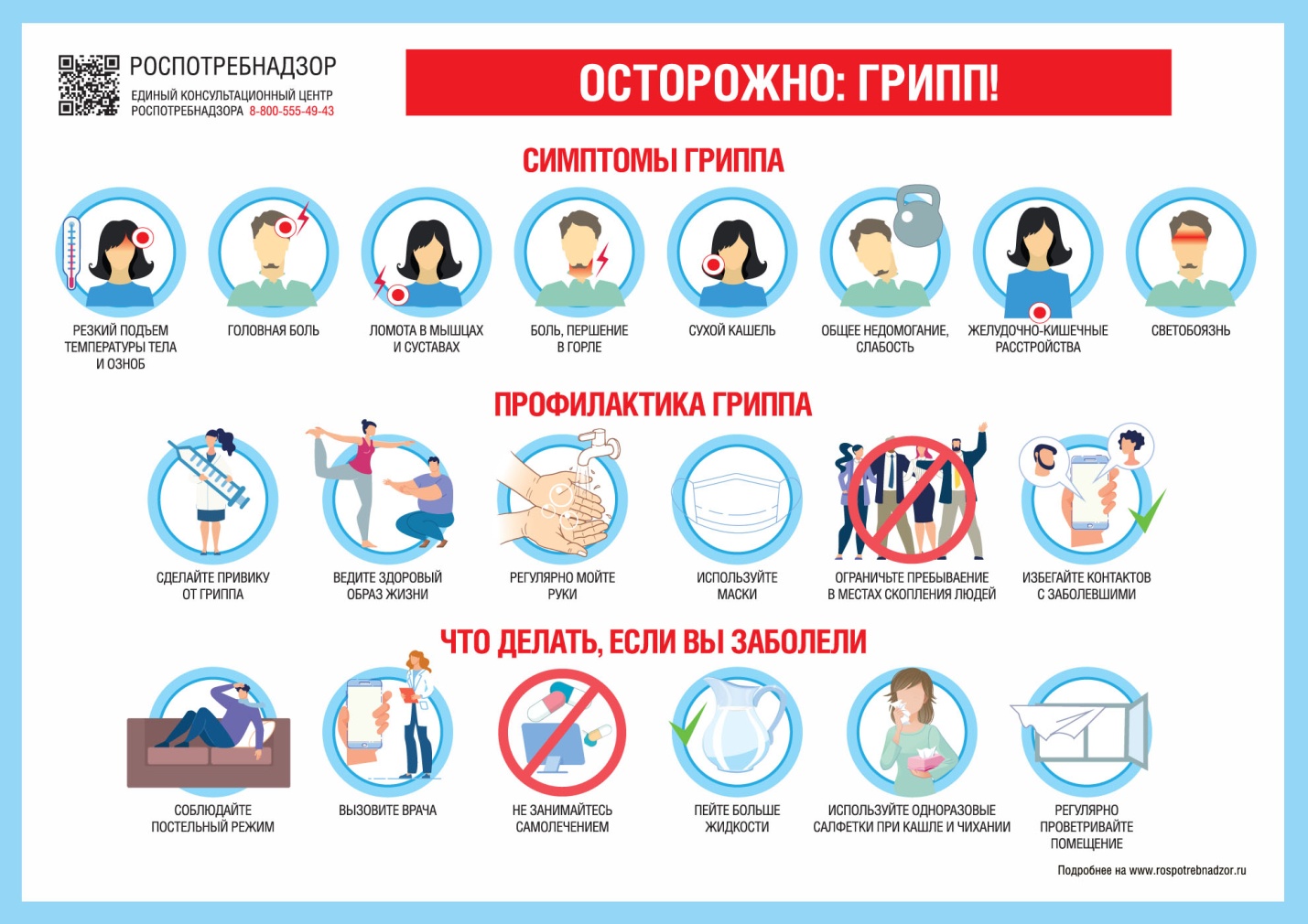 №Содержание внесенных предложений и замечанийСодержание внесенных предложений и замечанийРекомендации организатора о целесообразности или нецелесообразности учета замечаний и предложений, поступивших на публичных слушанияхВыводыПредложения, поступившие от участников публичных слушаний и постоянно проживающих на территории, в пределах которой проводятся публичные слушанияПредложения, поступившие от участников публичных слушаний и постоянно проживающих на территории, в пределах которой проводятся публичные слушанияПредложения, поступившие от участников публичных слушаний и постоянно проживающих на территории, в пределах которой проводятся публичные слушанияПредложения, поступившие от участников публичных слушаний и постоянно проживающих на территории, в пределах которой проводятся публичные слушанияПредложения, поступившие от участников публичных слушаний и постоянно проживающих на территории, в пределах которой проводятся публичные слушания11Поддерживаю принятие проекта постановления «О предоставлении разрешения на условно разрешенный вид использования земельного участка»Рекомендуется учесть мнение, внесенное в рамках публичных слушаний.Принять проекты постановлений «О предоставлении разрешения на условно разрешенный вид использования земельного участка» представленные на публичных слушаниях.22Поддерживаю принятие проекта постановления «О предоставлении разрешения на условно разрешенный вид использования земельного участка»Рекомендуется учесть мнение, внесенное в рамках публичных слушаний.Принять проекты постановлений «О предоставлении разрешения на условно разрешенный вид использования земельного участка» представленные на публичных слушаниях.33Поддерживаю принятие проекта постановления «О предоставлении разрешения на условно разрешенный вид использования земельного участка»Рекомендуется учесть мнение, внесенное в рамках публичных слушаний.Принять проекты постановлений «О предоставлении разрешения на условно разрешенный вид использования земельного участка» представленные на публичных слушаниях.Предложения, поступившие от иных участников публичных слушанийПредложения, поступившие от иных участников публичных слушанийПредложения, поступившие от иных участников публичных слушанийПредложения, поступившие от иных участников публичных слушанийПредложения, поступившие от иных участников публичных слушаний11---Соучредители: Администрация городского поселения Петра Дубрава муниципального района Волжский Самарской области и Собрание представителей городского поселения Петра Дубрава муниципального района Волжский Самарской области.Издатель - Администрация городского поселения Петра Дубрава муниципального района Волжский Самарской области.Главный редактор  - Зольникова С.В.Заместитель гл. редактора - Богомолова Т.А.Ответственный секретарь  - Арефьева С.А.Тираж – 250 экземпляров.АДРЕС:  443546, Самарская обл., Волжский р-н, пос. Петра-Дубрава, ул. Климова, дом 7,Тел. 226-25-12, 226-16-15, e-mail: glavap-d@mail.ru